Руководствуясь Законом Приморского края от 04.07.2023 № 385-КЗ 
«О внесении изменений в Закон Приморского края «О наградах Приморского края», статьей 21 Устава городского округа Большой Камень Приморского края, Дума городского округа Большой КаменьРЕШИЛА:1. Внести в Порядок возбуждения ходатайств о награждении наградами Приморского края, утвержденный решением Думы городского округа Большой Камень от 02.04.2020 № 278, следующие изменения:1) часть 5 статьи 1 изложить в следующей редакции:«5. В случае вынесения Комиссией при Губернаторе Приморского края по наградам Приморского края в текущем году заключения об оставлении Ходатайства (Ходатайств) Думы городского округа без рассмотрения Дума городского округа в текущем году вправе дополнительно возбудить Ходатайство (Ходатайства) о награждении почетным знаком Приморского края «Семейная доблесть» в количестве, равном количеству Ходатайств, оставленных без рассмотрения.»;2) часть 7 статьи 1 изложить в следующей редакции:«7. В случае смерти одного из супругов, наступившей после подачи заявления о возбуждении ходатайства о награждении почетным знаком Приморского края «Семейная доблесть», заявление подлежит рассмотрению Думой городского округа.».2. Настоящее решение вступает в силу со дня его официального опубликования.Глава городского округа 						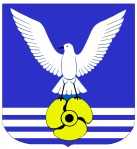 Д У М АГОРОДСКОГО  ОКРУГА  БОЛЬШОЙ  КАМЕНЬР Е Ш Е Н И ЕД У М АГОРОДСКОГО  ОКРУГА  БОЛЬШОЙ  КАМЕНЬР Е Ш Е Н И ЕД У М АГОРОДСКОГО  ОКРУГА  БОЛЬШОЙ  КАМЕНЬР Е Ш Е Н И Е..2023№ О внесении изменений в Порядок возбуждения ходатайств 
о награждении наградами Приморского края